附2 鄂州市重污染天气应对流程图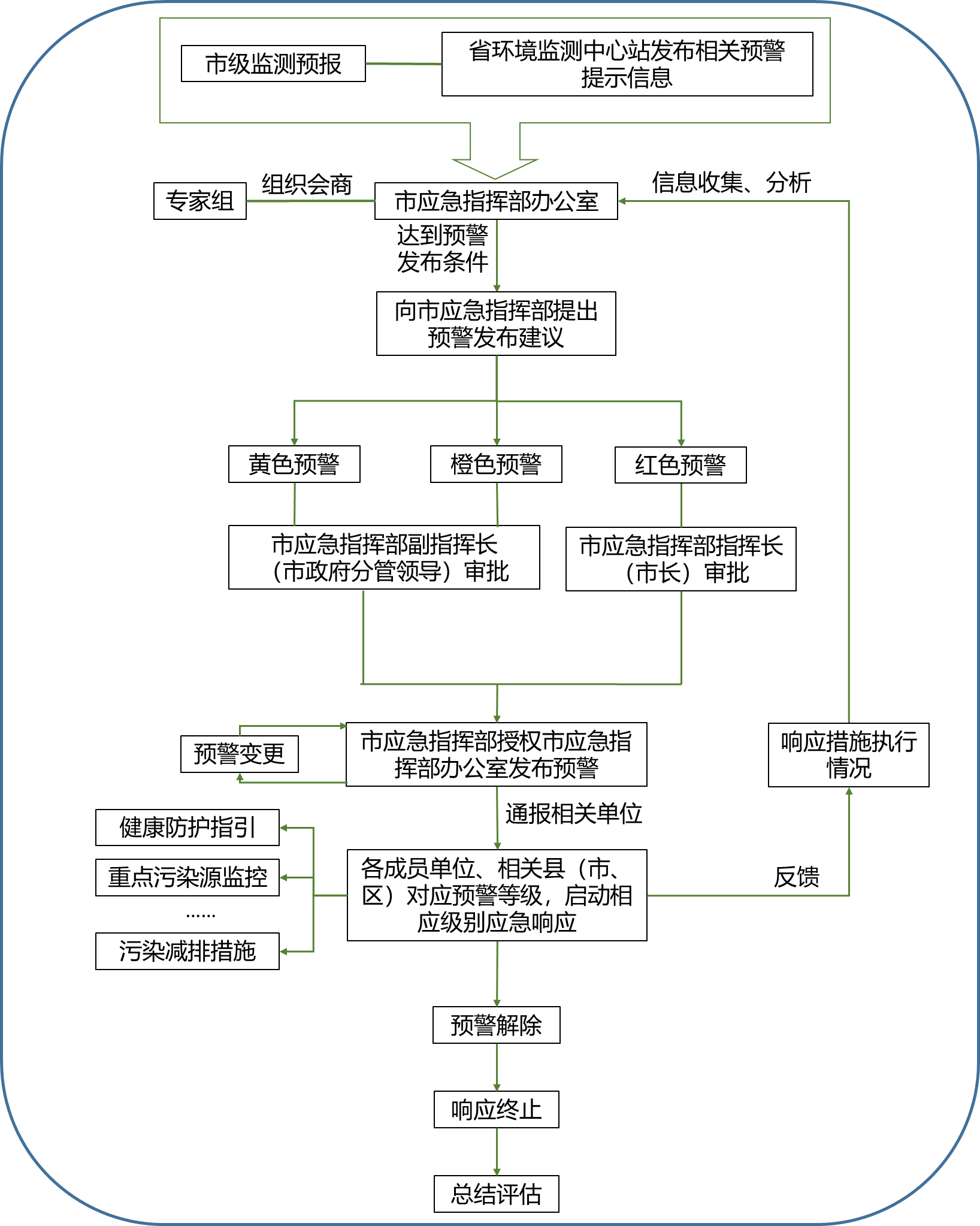 